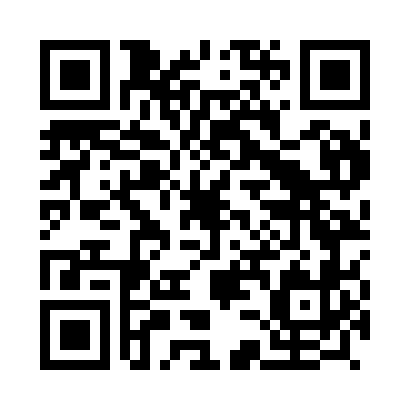 Prayer times for Ginzo, PortugalWed 1 May 2024 - Fri 31 May 2024High Latitude Method: Angle Based RulePrayer Calculation Method: Muslim World LeagueAsar Calculation Method: HanafiPrayer times provided by https://www.salahtimes.comDateDayFajrSunriseDhuhrAsrMaghribIsha1Wed4:426:301:316:288:3310:142Thu4:406:291:316:288:3410:153Fri4:386:271:316:298:3510:174Sat4:366:261:316:308:3610:195Sun4:356:251:316:308:3710:206Mon4:336:241:316:318:3810:227Tue4:316:221:306:328:3910:238Wed4:296:211:306:328:4010:259Thu4:276:201:306:338:4110:2710Fri4:266:191:306:338:4210:2811Sat4:246:181:306:348:4310:3012Sun4:226:171:306:358:4410:3113Mon4:216:161:306:358:4510:3314Tue4:196:151:306:368:4610:3415Wed4:176:141:306:368:4710:3616Thu4:166:131:306:378:4810:3817Fri4:146:121:306:378:4910:3918Sat4:136:111:306:388:5010:4119Sun4:116:101:306:398:5110:4220Mon4:106:091:306:398:5210:4421Tue4:086:081:316:408:5310:4522Wed4:076:081:316:408:5410:4723Thu4:066:071:316:418:5510:4824Fri4:046:061:316:418:5610:4925Sat4:036:051:316:428:5710:5126Sun4:026:051:316:428:5810:5227Mon4:016:041:316:438:5910:5328Tue3:596:031:316:438:5910:5529Wed3:586:031:316:449:0010:5630Thu3:576:021:326:449:0110:5731Fri3:566:021:326:459:0210:59